2019-2020 CHRISTIAN FORMATION CLASS SCHEDULE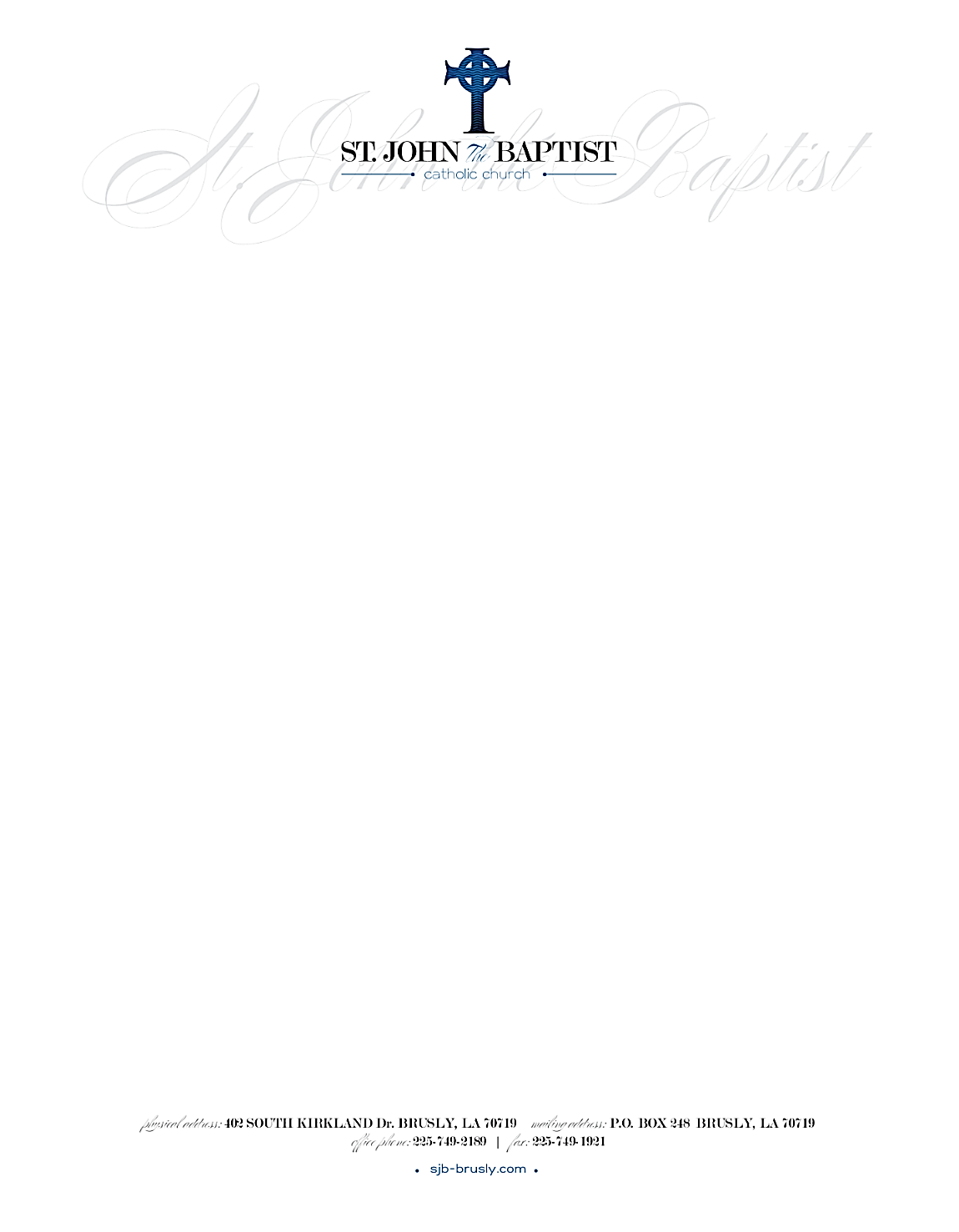 5th GRADE  WEDNESDAYS  5:15 - 6:30 PMCurriculum: “Call to Faith”August		PARENTS’ MEETING:  MONDAY, AUG. 12th  at  6:30 PM in ACTIVITY CENTER       21		Session 1	       28		Session 2	 (All 5th & 6th Grade Classes will be COMMUNITY in CHURCH)September         4		NO CLASS:	LABOR DAY!  Holiday for Students       11		Session 3Tue.17*	Session 4	TUESDAY MASS at 5:45 - 6:30K-8  Meet at 5:15 in Activity Center & Pick Up at 6:30 in Church         25	Session 5	October         2		Session 6         9		NO CLASS:	NO SCHOOL for Students FALL BREAK!        16	Session 7        23	Session 8	(Circles of Care Lesson)        30	NO CLASS: 	FEAST on the LEVEE & HALLOWEEN!November         6		Session 9        13	Session 10	(All 5th & 6th Grade Classes will be COMMUNITY in CHURCH)        20	Session 11        27	NO CLASS: 	NO SCHOOL for Students THANKSGIVING HOLIDAY!DecemberTues. 3*	Session 12	TUESDAY MASS at 5:45 - 6:30K-8  Meet at 5:15 in Activity Center & Pick Up at 6:30 in Church        11	Session 13	        18	NO CLASS: 	All 5th thru 8th Grade due to EXAMS        25	NO CLASS:	NO SCHOOL for Students CHRISTMAS HOLIDAY!January         1		NO CLASS:	NO SCHOOL for Students NEW YEARS HOLIDAY!         8		NO CLASS:	NO SCHOOL for Students UNTIL JANUARY 15TH!        15	Session 14        22	NO CLASS:	NO SCHOOL for Students MARTIN LUTHER KING DAY!        29	Session 15FebruaryTues. 4* 	Session 16	TUESDAY MASS at 5:45 - 6:30K-8  Meet at 5:15 in Activity Center & Pick Up at 6:30 in Church        12	Session 17	(All 5th & 6th Grade Classes will be COMMUNITY in CHURCH)        19	Session 18        26	NO CLASS:	MARDI  GRAS  HOLIDAY!March         4		Session 19 	        11	Session 20 	(All 5th & 6th Grade Classes Bake Pretzels)Tue. 17*	Session 21	TUESDAY MASS 5:45 -6:30K-8  Meet at 5:15 in Activity Center & Pick Up at 6:30 in Church        25	Session 22	6:15p.m. TIME CHANGE RECONCILIATION/STATIONS OF THE CROSSApril         1		NO CLASS:	PARISH MISSION             8		Session 23	LAST CLASS